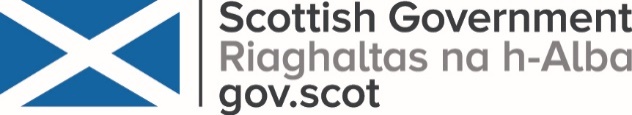 Date: XX July 2021IMPORTANT: PERSONALDear Patient,   Your CHI number: <<CHI>>I am writing to you because you are included in the highest risk group in Scotland (previously known as the shielding list). This is because of your risk of severe illness from Covid.Our records show you no longer live at the address above, and have moved out with Scotland. If this is correct, you no longer need to be included on the shielding list in Scotland.What you need to do nowIf you do still live in Scotland, please contact us by [insert date 2021] to let us know, and to ensure you remain on the shielding list. You can do this by emailing phs.healthdata@phs.scot. Please use the subject line ‘Change of address request’. You should also include your full name, current address and CHI number (shown above). Public Health Scotland can then update your details.If you are unable to reply by email, you can call the National Assistance Helpline on 0800 111 4000.Please also ensure your GP practice has your current address. This is important, as future correspondence for those on the highest risk list, and future vaccination appointments, will be sent to this address.If you have moved outwith the boundary of your previous GP practice, you may need to register with a GP practice in your local area. If you receive this letter, and have moved outwith Scotland, you do not need to do anything, but please read the information below.SMS Text Messaging ServiceIf you joined the SMS Text Messaging Service, you’ll now be removed and should not receive any more texts.Supermarket priority delivery slotsIf you asked for your details to be passed to supermarkets to access priority online delivery slots, these supermarkets may no longer grant priority delivery slots to you. .Advice about going to work, school, college and universityThe letter(s) you have received from the Chief Medical Officer in Scotland with advice about going to work or attending education only apply in Scotland. You may wish to contact your GP or clinician in the country you now live in, to discuss any extra advice they may give.If you have moved to England, Wales or Northern IrelandIf you have moved to England, you may still be eligible to be included on the Shielded Patient List there. You can find out more about the eligible conditions listed in England from your clinician or GP.  They can also add you to the Shielded Patient List if based on their clinical judgement, they deem you to be at high risk of serious illness if you catch the virus. There is further advice about what this might mean for you in England at: www.gov.uk/government/publications/guidance-on-shielding-and-protecting-extremely-vulnerable-persons-from-covid-19  If you have moved to Wales there is further information available at www.gov.wales/shielding-extremely-vulnerable-people If you have moved to Northern Ireland, there is further information available at www.nidirect.gov.uk/articles/coronavirus-covid-19-guidance-clinically-extremely-vulnerable-and-vulnerable-people Your dataIf you have any questions about the use of your data, please contact Public Health Scotland.  Information on how to do so is available at publichealthscotland.scot/our-privacy-noticeOnline help and supportYou can find out more about the latest Scottish Government advice for people at highest risk by going to www,mygov.scot/shielding If you have any concerns about your health, please discuss them with your GP or hospital clinician.Yours sincerely, 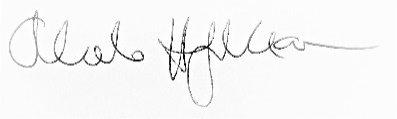 Orlando Heijmer-Mason
Head of Shielding DivisionAnnex CDirectorate for Population HealthShielding Division